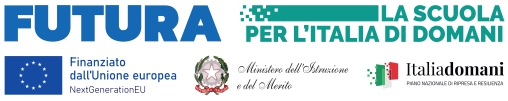 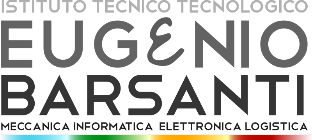 						AL DIRIGENTE SCOLASTICO 						dell’ITT “Eugenio Barsanti” di Castelfranco VenetoOGGETTO: Domanda di partecipazione dello studente al progetto PNRR - Missione 4 – Istruzione e Ricerca – Componente 1 – Potenziamento dell’offerta dei servizi di istruzione: dagli asili nido alle Università – Investimento 3.1 “Nuove competenze e nuovi linguaggi” – Azioni di potenziamento delle competenze STEM e multilinguistiche (D.M.65/2023).Titolo progetto: “Il paradigma dell’intelligenza STEM”Codice Progetto: M4C1I3.1-2023-1143CUP: D24D23003990006Il/La sottoscritto/a:NOME ……………………………………………………………………………………………………………………………………………………COGNOME ……………………………………………………………………………………………………………………………………………..CODICE FISCALE ……………………………………………………………………………………………………………………………………..REGIONE DI NASCITA ………………………………………………………………………………………………………………………………PROVINCIA DI NASCITA ……………………………………………………………………………………………………………………………COMUNE DI NASCITA ………………………………………………………………………………………………………………………………DATA DI NASCITA ……………………………………………………………………………………………………………………………………SESSO …………………………………………………………………………………………………………………………………………………CITTADINANZA ………………………………………………………………………………………………………………………………………INDIRIZZO DOMICILIO ………………………………………………………………………………………………………………………………E-MAIL (@barsanti.edu.it) ………………………………………………………………………………………………………………………….TELEFONO …………………………………………………………………………………………………………………………………………….CLASSE FREQUENTATA ………………………………………………………….    SEZIONE ………………………………………………..dichiaro di aderire al seguente corso……………………………………………………………………………………………………………………………………………...Si prende atto che per la valutazione della domanda di partecipazione oltre il numero di studenti previsto dal corso e dichiarato nell’Avviso, si farà riferimento alla valutazione dell’a.s. 2022/23. I sottoscritti dichiarano di aver preso visione del bando e di accettarne il contenuto.Il sottoscritto si impegna a frequentare con costanza ed impegno, consapevole che per l’istituto il progetto ha un impatto notevole sia in termini di costi che di gestione.Si precisa, inoltre, che l’Istituto Tecnico Tecnologico “E. Barsanti” di Castelfranco Veneto, depositario dei dati personali, potrà a richiesta fornire all’Autorità competente del MIUR le informazioni necessarie pe le attività di monitoraggio e valutazione del processo formativo a cui è ammesso lo studente.Il docente/I docenti del corso è/sono responsabili della sicurezza e della vigilanza degli studenti.Consenso dei genitori/tutoreIl/La sottoscritto/a …………………………………………………………………………………………………………………………... Genitore/tutore dello studente …………………………………………………………………………………………………..……….. classe ……………………………………… sezione ………………………….……..Acconsento            Non acconsentoalla partecipazione di mio/a figlio/a al/ai corso/i in oggetto.La presente autorizzazione è da ritenersi valida anche nel caso di eventuale modifica del calendario del corso.È applicato il Regolamento d’Istituto.Firma del genitore/tutore ……………………………………………………….……………Castelfranco Veneto,  …………..